ESMARA women’s bra 90,000 pcs 4 designs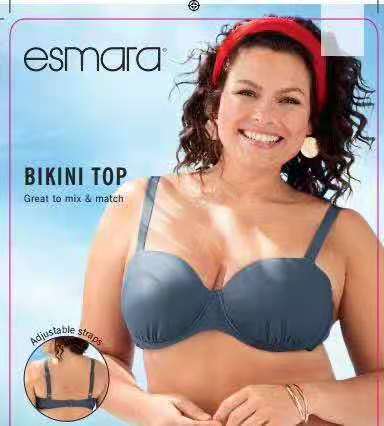 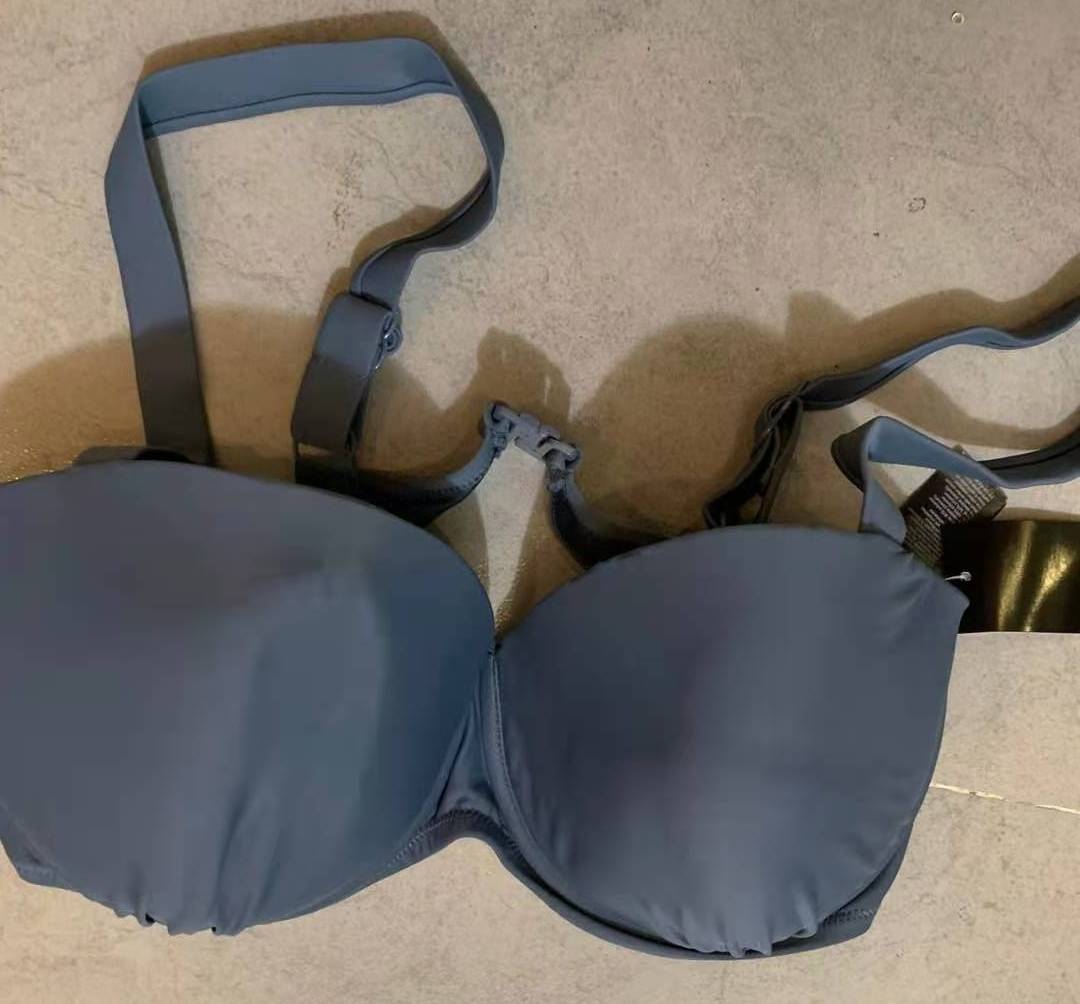 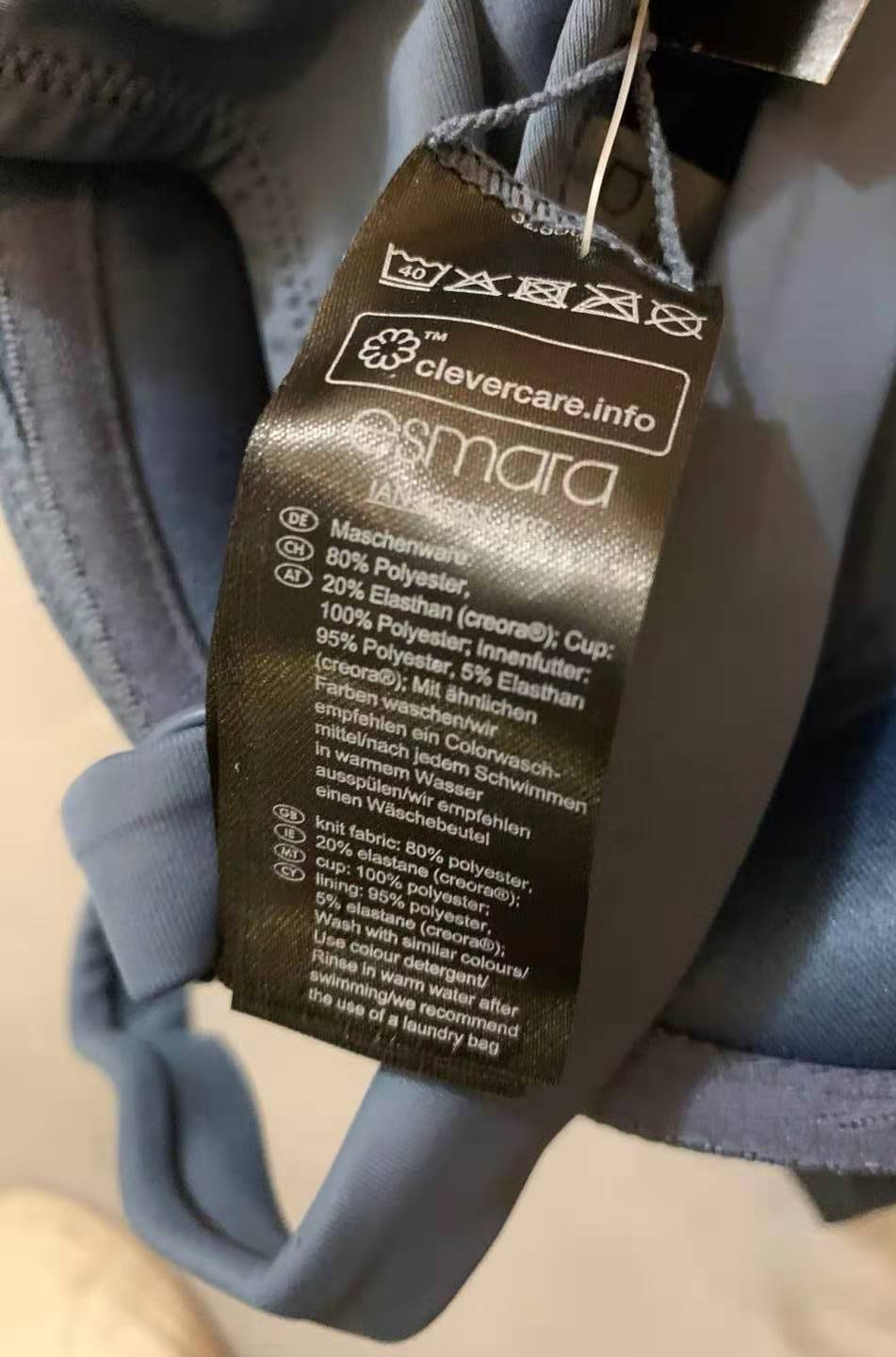 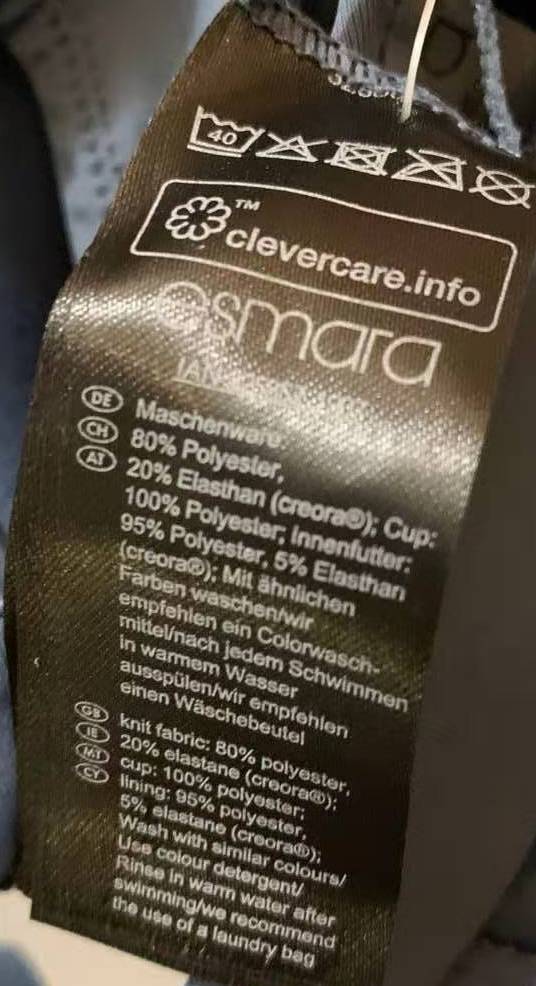 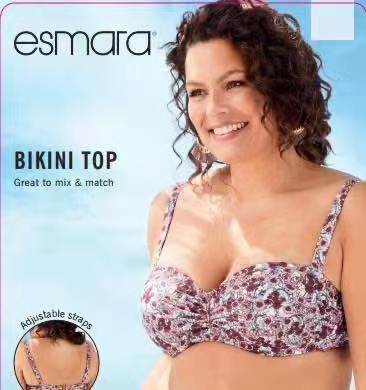 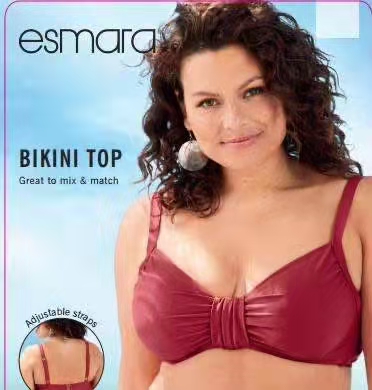 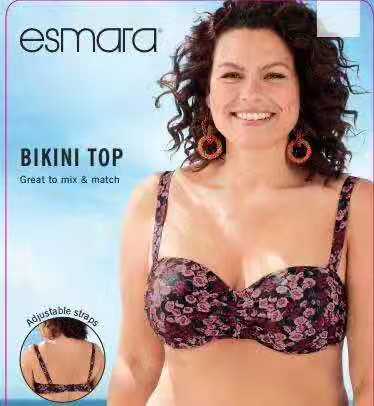 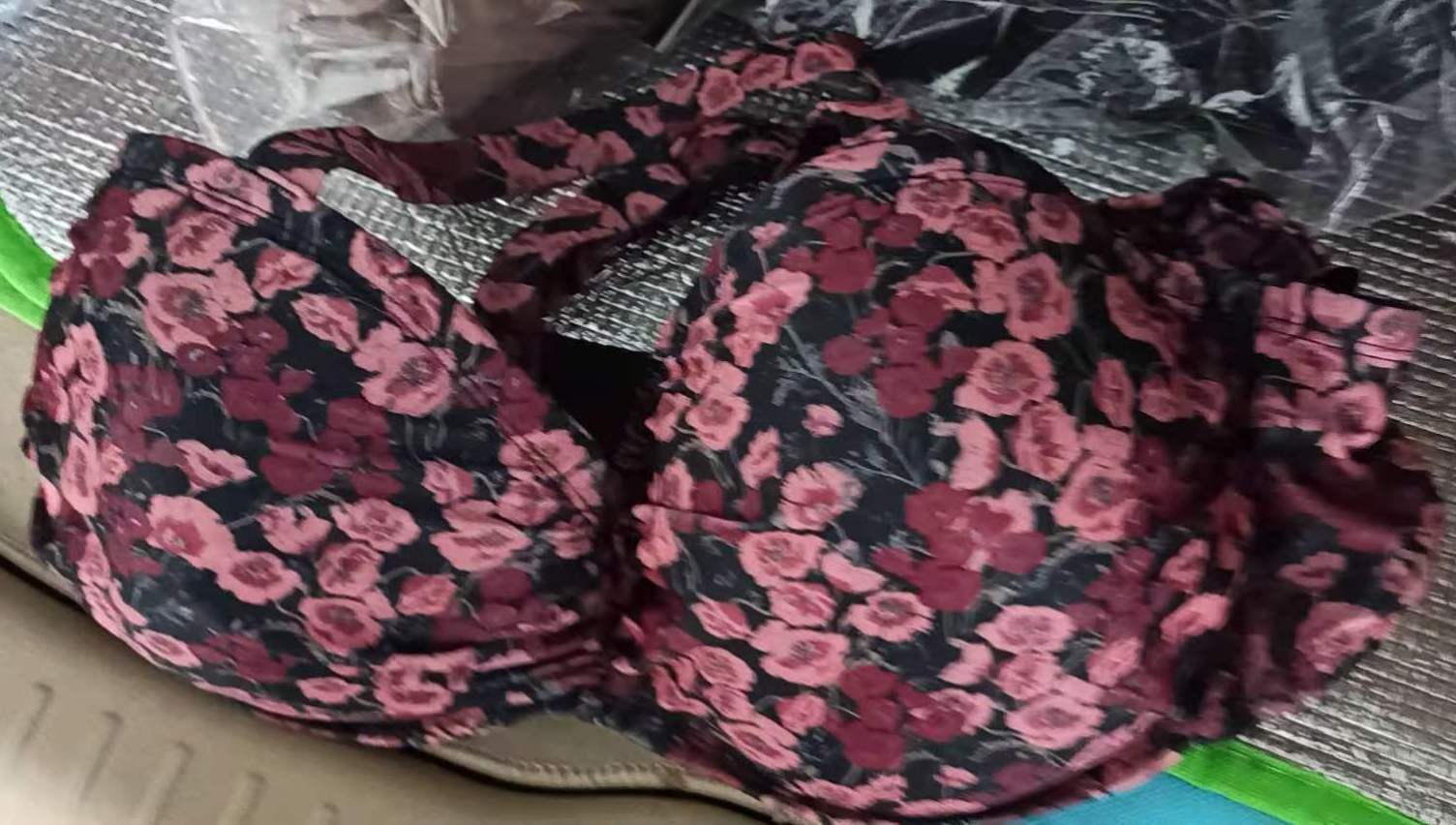 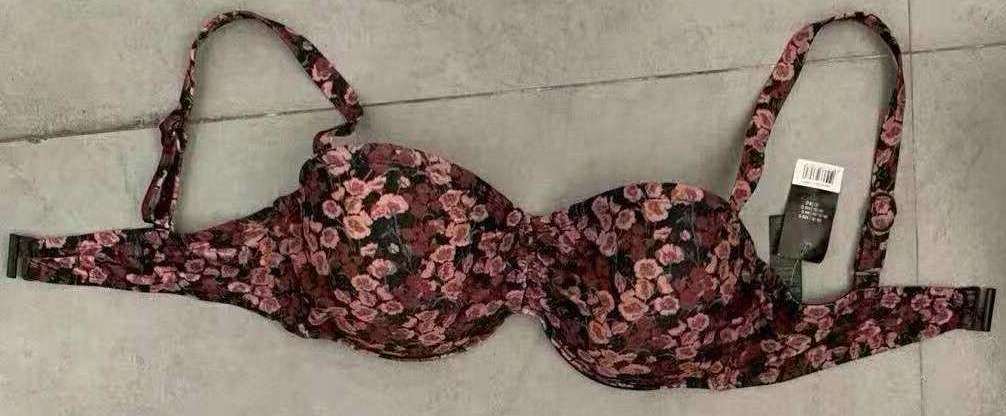 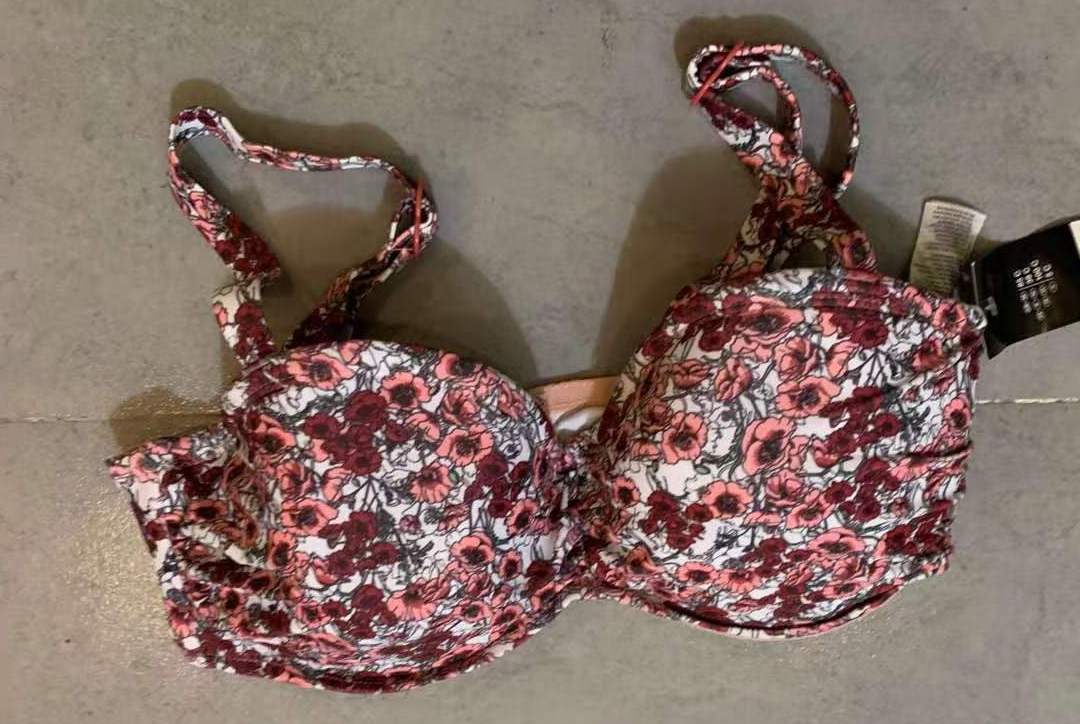 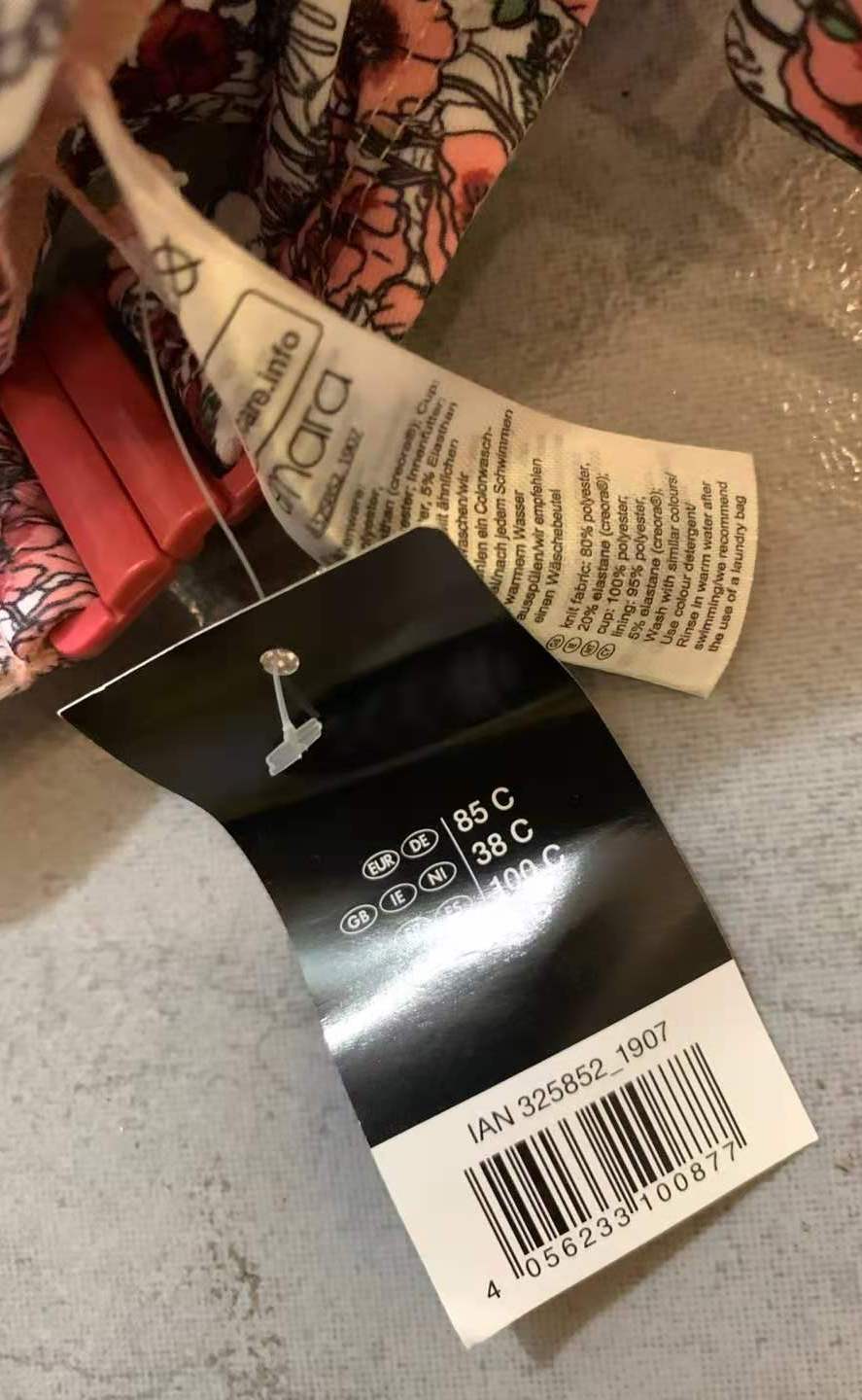 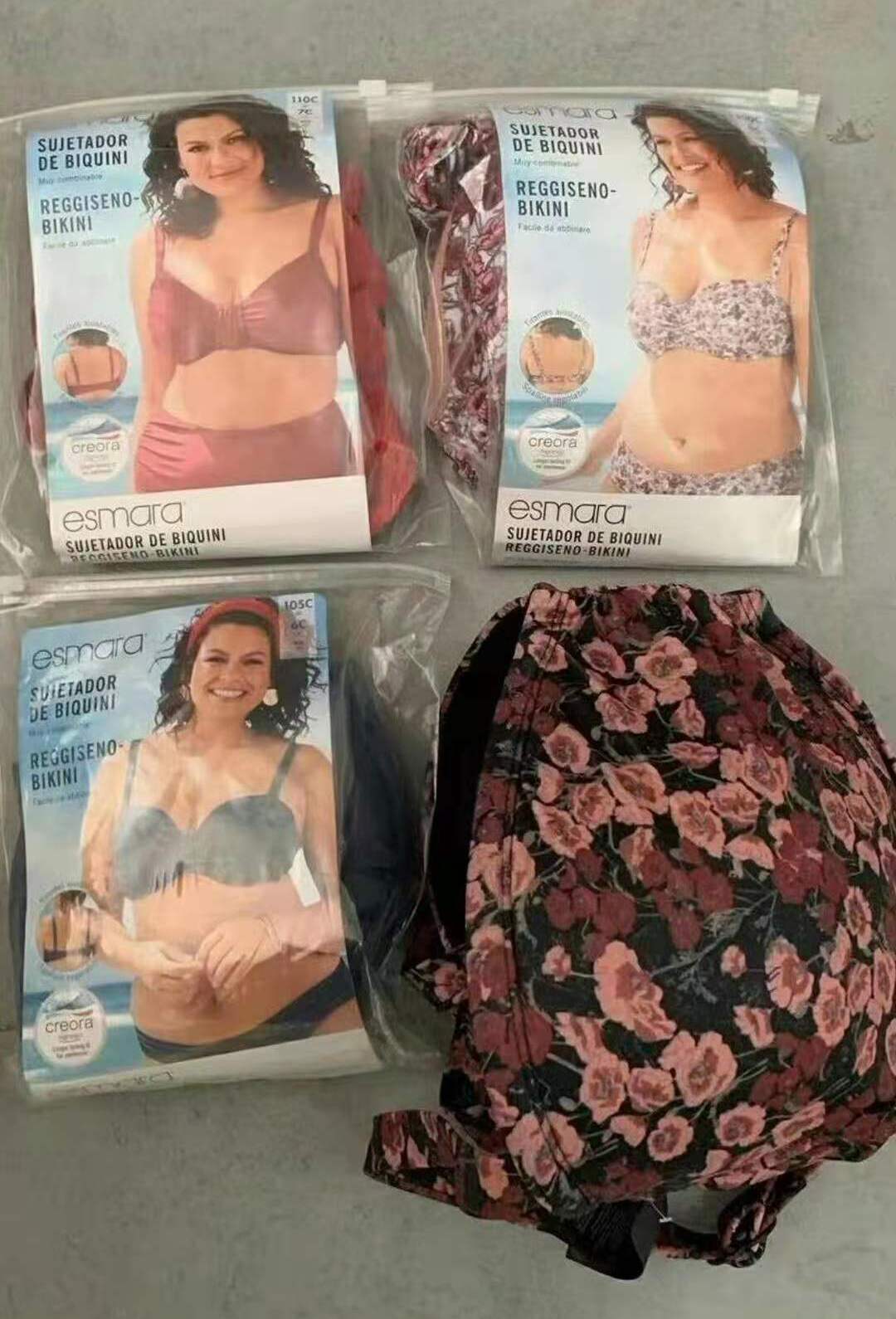 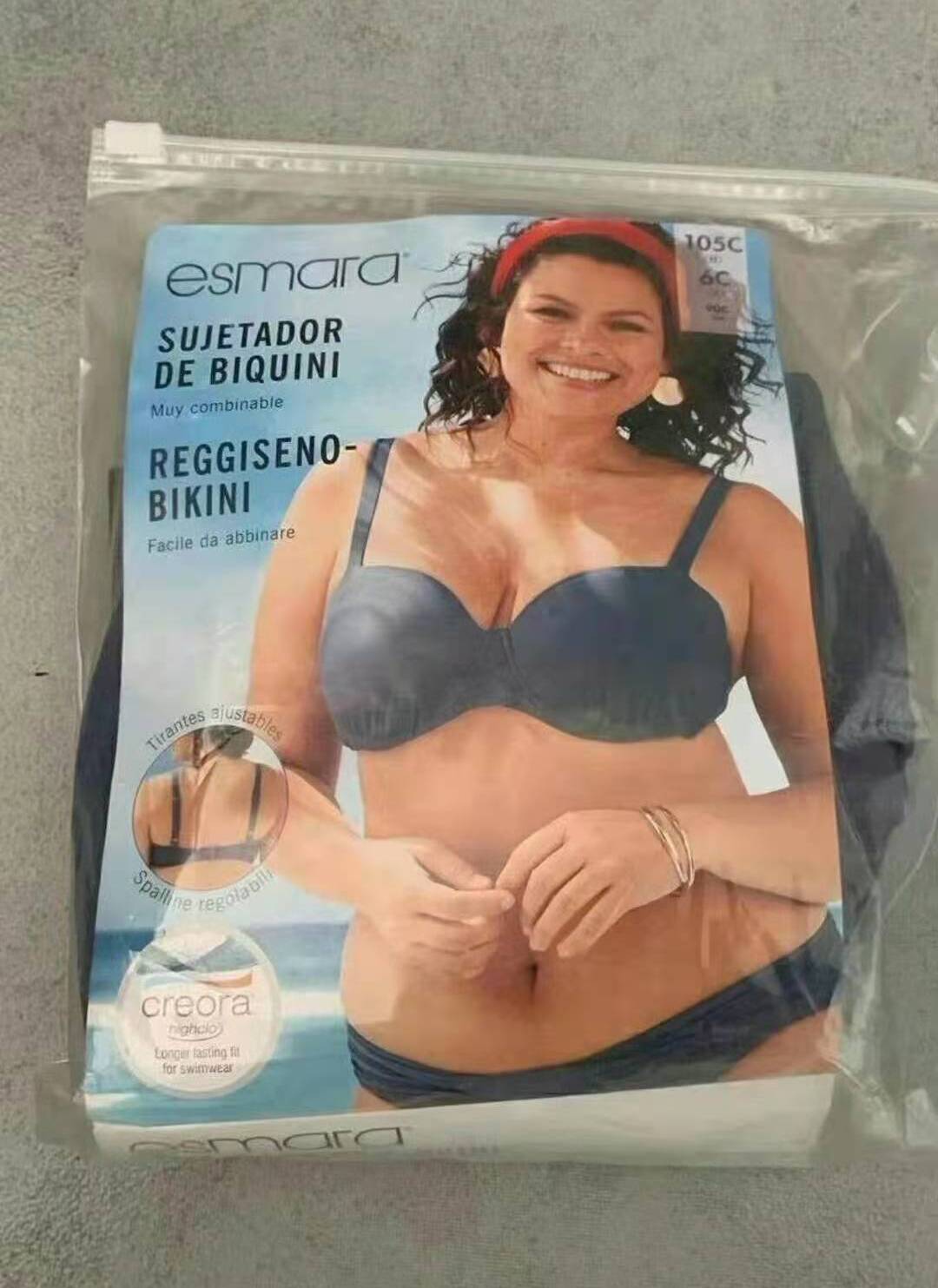 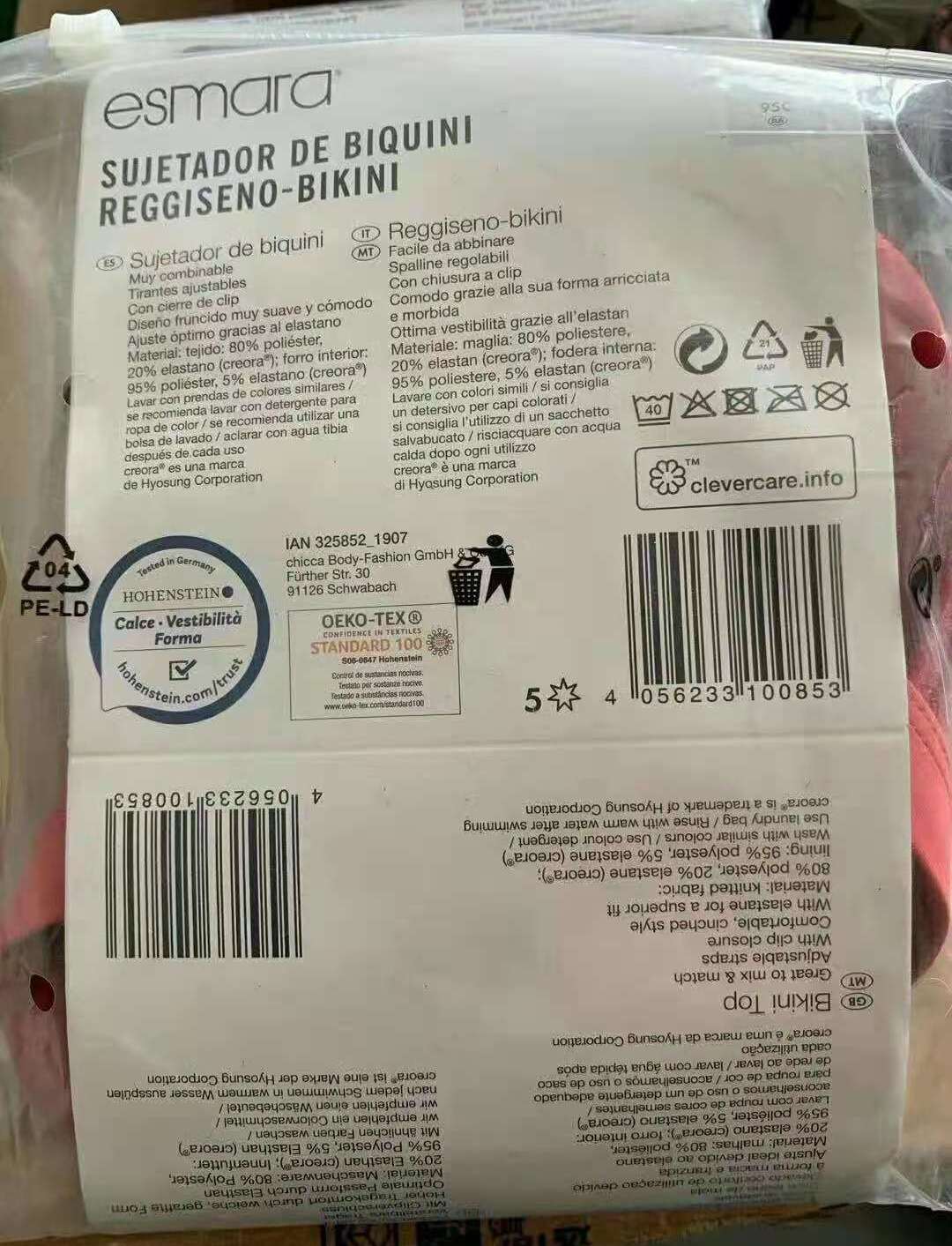 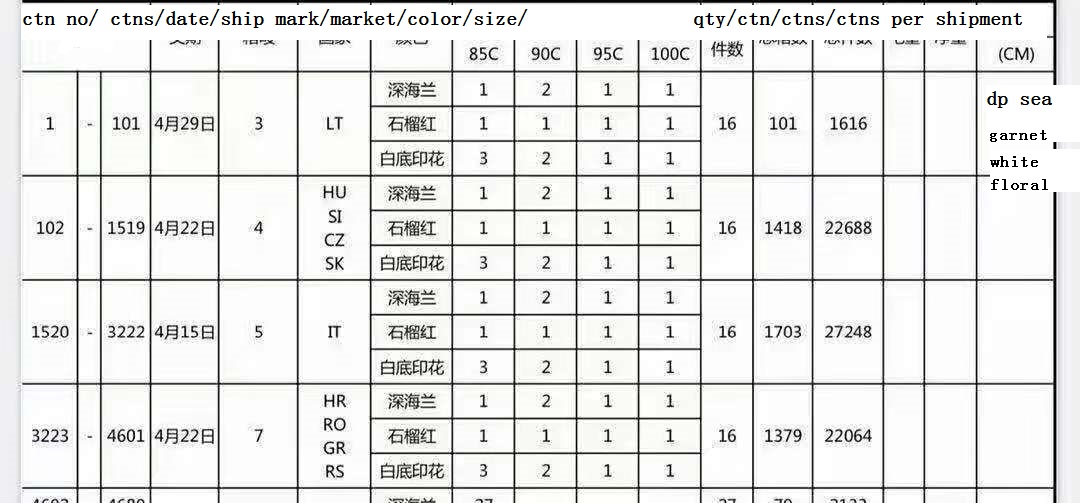 